Appendix A: Donated Facilities & Services Form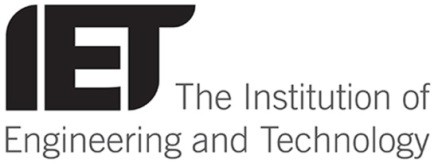 For UK Local Networks, please now submit this form to Michele Seres, Deputy Management Accountant (mseres@theiet.org)For Non-UK Local Networks, please now submit this form to Ian Davis, Finance Manager (IDavis@theiet.org)1 In approving the donated facilities form, the Local Network Treasurer confirms that the estimated values herein are considered reasonable.Date of last review – Sept 2018 Date of next review – Sept 20199Local Network name:Form completed by:Description of facilities/services provided:Name and address of third party providing the facilities/services:Dates from/to that the facilities/services were provided for:What were the donated facilities used for:Estimated value (net of VAT/GST):Estimated value (including VAT/GST):Account code: (UK LN use only)Activity code: (UK LN use only)Local Network Treasurer name:Local Network Treasurer signature approval1:INTERNAL USE ONLYReference numberIET Head office use only: